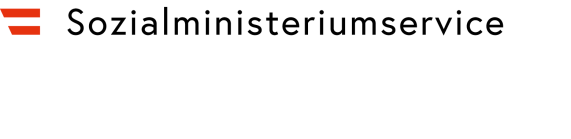 Fit für die ZukunftInhaltVorwort	41	Behinderung & Arbeitswelt	51.1	Behinderteneinstellung	51.1.1	Begünstigte Behinderte	51.1.2	Besonderer Kündigungsschutz	61.1.3	Beschäftigungspflicht und Ausgleichstaxe	71.2	Förderungen	81.3	Unterstützungsstrukturen	81.3.1	Netzwerk Berufliche Assistenz (NEBA)	91.3.2	AusBildung bis 18	111.3.3	fit2work Beratung für Personen und Betriebe	141.4	Fokus Wirtschaft	182	Gleichstellung & Barrierefreiheit	202.1	Behindertengleichstellung	202.2	Gleichstellung und Barrierefreiheit - Zahlenteil	213	Pflegeunterstützungen	233.1	Unterstützung für pflegende Angehörige	233.2	24-Stunden-Betreuung	233.3	Pflegekarenzgeld	244	Renten & Entschädigungen	254.1	Kriegsopferversorgung	254.2	Kriegsgefangene und Zivilinternierte	264.3	Verbrechensopfer	274.4	Heimopferrenten	284.5	Impfgeschädigte	294.6	Opferfürsorge	304.7	Conterganhilfeleistung	305	Gesellschaftliche Inklusion	315.1	Behindertenpass	315.2	Parkausweis	325.3	Autobahnvignette	325.4	Unterstützungsfonds für Menschen mit Behinderung	336	Sachverständigendienste	347	Organigramm – Stand Juli 2019	368	Leitbild Sozialministeriumservice	37Wir sind	37Unsere Zielgruppen	37Unsere Arbeit	37Unsere Werte	38Tabellenverzeichnis	39Abbildungsverzeichnis	40Impressum	41Vorwort 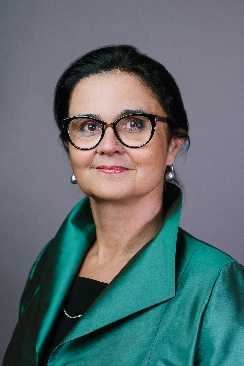 Dr.in Brigitte ZarflBundesministerin für Arbeit, Soziales, Gesundheit und Konsumentenschutz© InterfotoSehr geehrte Damen und Herren!Die Umsetzung der Digitalisierung in der Verwaltung hat für mich als Bundesministerin hohe Priorität. Das Jahr 2018 stand daher ganz im Zeichen von Aktivitäten, um das Sozialministeriumservice in diesem Themenfeld fit für die Zukunft zu machen. Viele der Verfahren des Sozialministeriumservice werden mittlerweile zur Gänze elektronisch abgewickelt. Die elektronische Antragstellung ist bereits bei den wichtigsten Verfahren umgesetzt und wird bis Ende 2019 für alle Anträge möglich sein.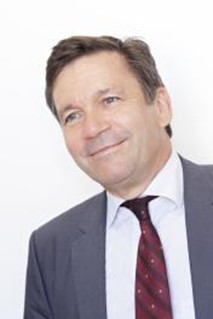 Dr. Günther SchusterLeiter des
Sozialministeriumservice© Die FleischereiEin Großteil der technischen Arbeiten in diesem Zusammenhang erfolgt im Hintergrund und bleibt zumeist unbemerkt. Ziel ist es stets unseren Kundinnen und Kunden einen einfachen und raschen Zugang zu Leistungen zu ermöglichen. Ebenso erleichtern wir damit unseren Mitarbeiterinnen und Mitarbeitern die tägliche Arbeit.Das Motto fit für die Zukunft gilt aber auch für die Vielzahl an Unterstützungsstrukturen, die das Sozialministeriumservice für Menschen mit Behinderungen und/oder gesundheitlichen Beeinträchtigungen sowie für benachteiligte und ausgrenzungsgefährdete Jugendliche anbietet. Gleichzeitig richten sich die Angebote an Unternehmen, die diese Menschen bereits beschäftigen oder ihnen zukünftig eine Chance geben wollen. So weisen sowohl die Teilnahmen bei den Angeboten des Netzwerkes Berufliche Assistenz (NEBA) als auch die fit2work Beratungen für Personen und Betriebe einen Anstieg auf.In vielen Fachbereichen wie den ausgestellten Behindertenpässen und Parkausweisen, den Entschädigungen für Verbrechensopfer, den Pflegeunterstützungen und den Schlichtungsverfahren im Rahmen der Behindertengleichstellung, sind die Zahlen ebenfalls nach wie vor steigend.Unser Dank gilt allen Mitarbeiterinnen und Mitarbeitern des Sozialministeriumservice sowie allen Partnerinnen und Partnern die uns bei den umfangreichen Projekten unterstützen.Ihre	Ihr
Dr.in Brigitte Zarfl	Dr. Günther SchusterBehinderung & ArbeitsweltMenschen mit Behinderungen/Beeinträchtigung oder ausgrenzungsgefährdete Jugendliche fit für den Arbeitsmarkt zu machen bzw. deren Arbeitsplätze zu sichern ist eine zentrale Aufgabe des Sozialministeriumservice.BehinderteneinstellungBegünstigte BehinderteBegünstigte Behinderte sind Personen mit einem vom Sozialministeriumservice bescheidmäßig festgestelltem Grad der Behinderung von mindestens 50 %.Diese Personen müssenösterreichische/r Staatsbürger/in oder Bürger/Bürgerinnen in der Europäischen Union EWR-Bürger/in (darin inkludiert EU-Bürger/in) oder Schweizer Bürger/in oder Angehörige/r oderDrittstaatsbürger/in sein, der/die berechtigt ist, sich in Österreich aufzuhalten und einer Beschäftigung nachzugehen, soweit sie nach geltendem Recht österreichischen Staatsbürger/innen gleichzustellen sind oderFlüchtling sein, der/dem Asyl oder subsidiärer Schutz gewährt worden ist.Tabelle 1 Begünstigte Behinderte zum 31.12.2018Quelle SozialministeriumTabelle 2 erwerbstätige begünstigte Behinderte zum 31.12.2018Quelle SozialministeriumTabelle 3 nicht erwerbstätige begünstigte Behinderte zum 31.12.2018Quelle SozialministeriumBesonderer KündigungsschutzVor Ausspruch einer Kündigung einer oder eines begünstigten Behinderten müssen Dienstgeberinnen und Dienstgeber die Zustimmung des Behindertenausschusses beim Sozialministeriumservice einholen. Die Zustimmung zur Kündigung wird nur dann erteilt, wenn eine Weiterbeschäftigung der oder des begünstigten Behinderten der Dienstgeberin oder dem Dienstgeber nicht zugemutet werden kann.Während der ersten 4 Jahre eines nach dem 1.1.2011 neu begründeten Arbeitsverhältnisses mit einem/einer begünstigten Behinderten undwährend der ersten sechs Monate eines nach dem 1.1.2011 neu begründeten Arbeitsverhältnisses mit einem/einer noch nicht begünstigten Behinderten, der während dieses Arbeitsverhältnisses begünstigte/r Behinderte/r wird bzw. bei Dienstverhältnissen vor dem 1.1.2011 gilt der erhöhte Kündigungsschutz nicht.Tabelle 4 Anträge auf Zustimmung bzw. nachträgliche Zustimmung zur Kündigung 2018Quelle SozialministeriumBeschäftigungspflicht und AusgleichstaxeUnternehmen mit 25 oder mehr Dienstnehmerinnen und Dienstnehmern sind verpflichtet, pro 25 Beschäftigte eine begünstigte Behinderte oder einen begünstigten Behinderten einzustellen (Beschäftigungspflicht). Für Unternehmen mit weniger als 25 Dienstnehmerinnen und Dienstnehmern gilt diese Beschäftigungspflicht nicht.Ist diese Beschäftigungspflicht nicht erfüllt, wird der Dienstgeberin oder dem Dienstgeber vom Sozialministeriumservice alljährlich für das jeweils abgelaufene Kalenderjahr eine Ausgleichstaxe (AT) vorgeschrieben. Die Ausgleichstaxe ist je nach Anzahl der Beschäftigten im Unternehmen gestaffelt.2018 wurden 155.070.211 Euro an Ausgleichstaxe vorgeschrieben.Tabelle 5 Einstellungspflichtige Dienstgeber und Dienstgeberinnen (DG)Quelle SozialministeriumserviceFörderungenAus den Mitteln der Ausgleichstaxe gewährt das Sozialministeriumservice Beihilfen und arbeitsplatzbezogene Förderungen, um die Beschäftigung von Menschen mit Behinderungen am ersten Arbeitsmarkt zu erleichtern und zu unterstützen.Derartige Individualförderungen sind in folgenden Bereichen möglich:Arbeit und Ausbildung (technische Arbeitshilfen, Schulungskosten, Ausbildungsbeihilfen, Übernahme von Gebärdensprachdolmetschkosten etc.)Lohnförderung (Entgelt- und Arbeitsplatzsicherungsbeihilfe; ab 2019: Inklusionsförderung/InklusionsförderungPlus und Inklusionsbonus für Lehrlinge)Mobilität (Orientierungs- und Mobilitätstraining, Anschaffung eines Assistenzhundes, Mobilitätszuschuss, Erlangung der Lenkerberechtigung, Erwerb eines Kraftfahrzeugs etc.) undSelbstständige Unternehmer und Unternehmerinnen (Hilfe zur wirtschaftlichen Selbständigkeit, Förderungen bei behinderungsbedingten Mehraufwänden und zur Barrierefreiheit von Unternehmen)Tabelle 6 bewilligte Individualförderungen 2018Quelle SozialministeriumserviceUnterstützungsstrukturenNeben finanziellen Förderungen stehen Menschen mit Assistenzbedarf und Unternehmen eine Vielzahl an Unterstützungsleistungen zur Verfügung, die in Form von vom Sozialministeriumservice finanzierten Arbeitsmarktprojekten angeboten werden.Ein Großteil dieser Projekte ist im Netzwerk Berufliche Assistenz (NEBA) zusammengefasst.Ziel dieser Maßnahmen ist es, Personen im Alter von 15 bis 65 Jahren den Einstieg in den Arbeitsmarkt zu ermöglichen, zu erleichtern und bestehende Arbeitsplätze zu sichern. Darüber hinaus stehen andere österreichweite Angebote wie z.B. die Persönliche Assistenz am Arbeitsplatz und weitere regionale Angebote zur Verfügung.Netzwerk Berufliche Assistenz (NEBA) 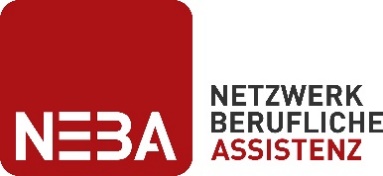 Im Netzwerk Berufliche Assistenz (NEBA) werden derzeit fünf Unterstützungsleistungen angeboten, die durch das Sozialministeriumservice finanziert und von knapp 180 Projekten österreichweit umgesetzt werden.Alle NEBA-Leistungen können von den Betroffenen (Jugendliche, Angehörige und Unternehmen) kostenlos genutzt werden. Infos unter www.neba.at Tabelle 7 Netzwerk Berufliche Assistenz 2018Quelle SozialministeriumJugendcoachingJugendcoaching bietet ausgrenzungsgefährdeten Jugendlichen Beratung bei der Entscheidung über ihren weiteren Bildungs- und Berufsweg und begleitet individuell vom Ende der Pflichtschulzeit bis zu einer nachhaltigen Integration in ein weiterführendes Bildungssystem oder den Arbeitsmarkt.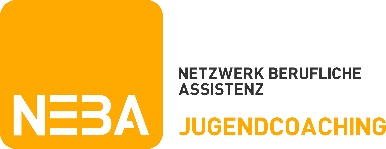 Das Betreuungsangebot umfasst dabei auch Unterstützung in persönlichen und sozialen Problemfeldern des/der Jugendlichen, die die Ausbildungsfähigkeit behindern können.Produktionsschule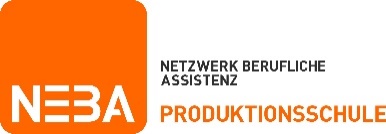 Die Produktionsschule ist ein Angebot, das an das Jugendcoaching anschließt und wesentlich dazu beitragen soll, die Ausgrenzung von Jugendlichen am Übergang von der Pflichtschule in eine weiterführende (Berufs-)Ausbildung oder in den Arbeitsmarkt zu verhindern.Ziel ist es, möglichst alle Jugendlichen, die vor Antritt einer (Berufs-)Ausbildung Kompetenzentwicklungsbedarf aufweisen, zu erreichen und durch ein entsprechendes Angebotsspektrum bestmöglich zu unterstützen.Berufsausbildungsassistenz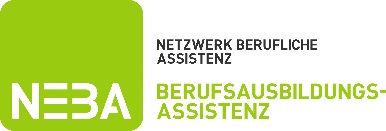 Durch neue Formen der Berufsausbildung können die individuellen Bedürfnisse von benachteiligten Jugendlichen ganz gezielt berücksichtigt werden. So wird die Ausbildung entweder als eine Lehrausbildung mit einer um bis zu zwei Jahren verlängerten Lehrzeit gestaltet oder es werden im Rahmen einer Teilqualifikation nur bestimmte Teile eines Berufsbildes erlernt.Während der gesamten Ausbildungszeit werden die Jugendlichen von der Berufsausbildungsassistenz begleitet und unterstützt.ArbeitsassistenzDer Kernauftrag der Arbeitsassistenz ist die Beratung und Begleitung mit dem Ziel der Arbeits- bzw. Ausbildungsplatzerlangung oder -sicherung, wobei sich die Art der Hilfestellung stark an den individuellen Bedürfnissen orientiert.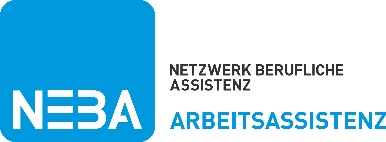 Zielgruppe sind Menschen mit Behinderung, die erwerbstätig sind oder dem Arbeitsmarkt zur Verfügung stehen. Ebenso sollen Jugendliche bis zum 24. Geburtstag mit sonderpädagogischem Förderbedarf, Lernbehinderung oder mit sozialen und/ oder emotionalen Beeinträchtigungen gezielt unterstützt werden.Weiters sieht sich die Arbeitsassistenz auch als Anlaufstelle für Betriebe, die Menschen mit Behinderung beschäftigen oder ausbilden (möchten).JobcoachingDas Jobcoaching soll Frauen und Männer mit Behinderung begleiten und individuell auf ihrem Arbeitsplatz im Unternehmen einschulen bzw. im Rahmen eines Lehrgangs zur Berufserprobung ermöglichen, ein berufliches Umfeld kennen zu lernen.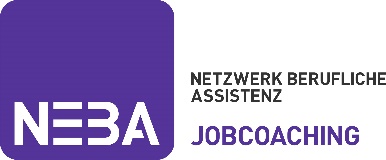 Das Ziel von Jobcoaching ist die Sicherstellung einer optimalen und dauerhaften beruflichen Inklusion. Dabei werden die fachlichen, kommunikativen und sozialen Kompetenzen gefördert, damit die Teilnehmenden die gestellten Anforderungen dauerhaft selbstständig erfüllen können. Zusätzlich werden Betriebe bzw. Kolleginnen und Kollegen bezüglich der Bedürfnisse von behinderten/ beeinträchtigen Personen sensibilisiert.Mit dem Jobcoaching ist ein besonders intensives Angebot der Beruflichen Assistenz etabliert worden. Speziell Menschen mit Lernbehinderungen benötigen diese Unterstützung.Persönliche Assistenz am ArbeitsplatzDie Leistungen der Persönlichen Assistenz am Arbeitsplatz (PAA) können Personen in Anspruch nehmen, die mindestens in der Pflegestufe 3 eingestuft sind und in einem aufrechten sozialversicherungspflichtigen Dienstverhältnis stehen oder sich in der Ausbildung befinden und dabei Assistenz benötigen.Die PAA orientiert sich am individuellen Unterstützungsbedarf.AusBildung bis 18Mit der AusBildung bis 18 hat die Bundesregierung ein ambitioniertes und umfassendes Reformvorhaben am Übergang von der Pflichtschule in das weiterführende Ausbildungssystem erfolgreich implementiert.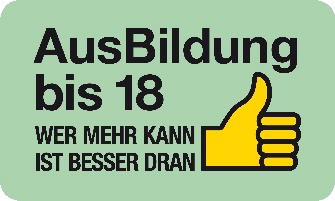 Das Ziel, jeder und jedem Jugendlichen im Anschluss an die Pflichtschule einen höherqualifizierten Abschluss im weiterführenden Bildungssystem, einen (über-)betrieblichen Lehrabschluss oder zumindest eine Teilqualifizierung zu ermöglichen, wird dabei von einem umfassenden Ausbau der Angebotslandschaft begleitet. Dies betrifft vor allem Angebote des Sozialministeriumservice insbesondere den Ausbau des Jugendcoachings und der Produktionsschulen sowie der regionalen Koordinierungsstellen, aber auch von neuen, niederschwelligen Angeboten, die bei der Heranführung an eine weiterführende Ausbildung unterstützen.Abbildung 1: Netzwerkstruktur AusBildung bis 18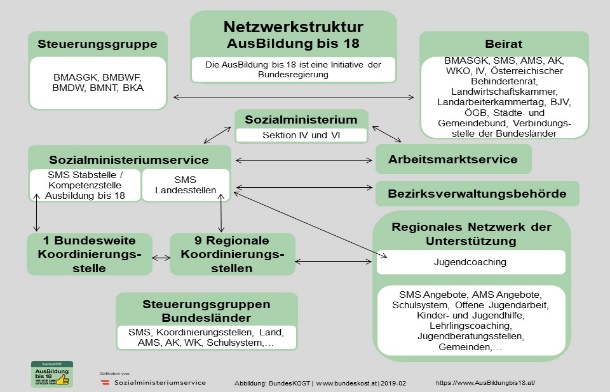 Quelle: SozialministeriumserviceDer Aufbau eines Meldesystems, das die Anbindung von ausbildungspflichtigen Jugendlichen an die verschiedenen Angebote verlässlich sicherstellt, wurde im Jahr 2018 sukzessiv weiterbetrieben.Im Jahr 2018 wurden 1.953 ausbildungspflichtige Jugendliche, die sich in keiner Ausbildung befanden kontaktiert und bei der Wiederaufnahme einer Ausbildung unterstützt. Über 60 % befinden sich bereits wieder in Ausbildung; weitere 15 % in einem laufenden Beratungsprozess des AMS oder des Jugendcoachings.Tabelle 8 AusBildung bis 18 – Serviceline 2018Quelle Koordinierungsstellen AusBildung bis 18In beinahe der Hälfte der Fälle handelt es sich um Rückmeldungen seitens der Familie aufgrund der Kontaktaufnahme im Monitoring AusBildung bis 18. Andere Anfragethemen waren beispielsweise Unterstützung der Berufs- bzw. Ausbildungswahl oder generelle Fragen zur Erfüllung der Ausbildungspflicht. Einer engagierten und verantwortungsvollen ressortübergreifenden Kooperation zwischen allen beteiligten Organisationen  in den vergangenen Jahren ist es zu verdanken, dass die Umsetzung der AusBildung bis 18 zum jetzigen Zeitpunkt als sehr positiv bewertet werden kann.Alle relevanten Informationen zur Ausbildung bis 18 finden Sie auf der Website: https//AusBildungbis18.at/ und auf Facebook https://www.facebook.com/AusBildungbis18Messen zu Ausbildung und BerufMit den NEBA-Angeboten und der AusBildung bis 18 waren die Landesstellen des Sozialministeriumservice unter Mitwirkung der Koordinierungsstellen 2018 auch auf verschiedenen Messen zu Ausbildung und Beruf vertreten.BeSt Messe (1.-4.3.2018, Wien)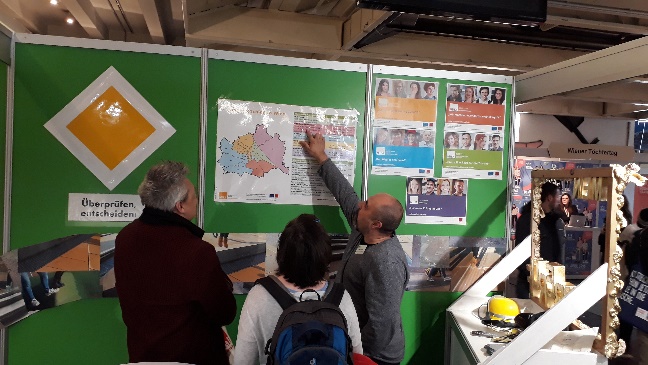 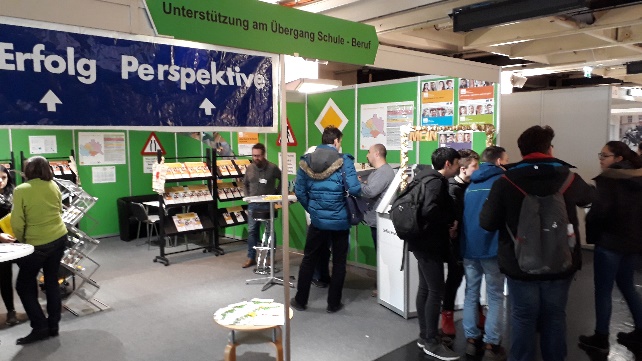 BIM (22.-25.11.2018, Salzburg)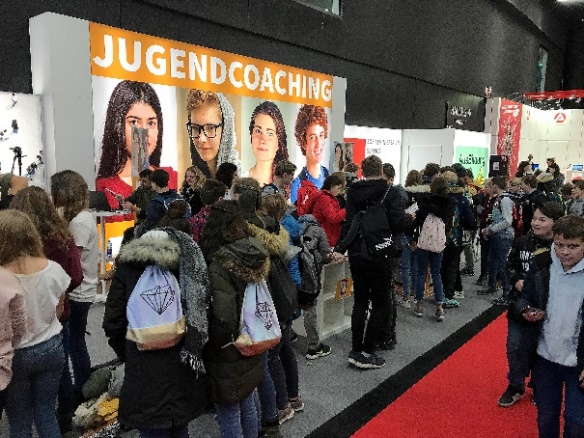 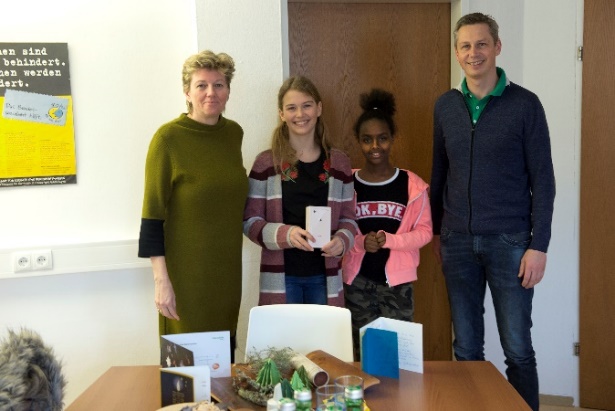 fit2work Beratung für Personen und Betriebe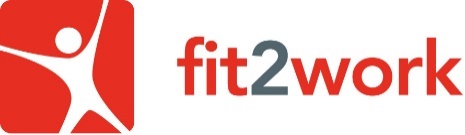 fit2work ist eine Initiative der österreichischen Bundesregierung zum Erhalt der Arbeitsfähigkeit und ist im Arbeit-und-Gesundheit-Gesetz – AGG verankert.Die fit2work Beratung für Personen wird seit 2012, die Beratung für Betriebe seit 2013 österreichweit in über 40 Beratungsstellen von regionalen Umsetzern angeboten und läuft in Kooperation mit vielen Partnerorganisationen. Die Koordination liegt beim Sozialministeriumservice.fit2work bietet Information, Beratung und Unterstützung bei Fragen zur seelischen und körperlichen Gesundheit am Arbeitsplatz. Als umfassendes Beratungsangebot steht fit2work grundsätzlich allen Arbeitnehmern und Arbeitnehmerinnen sowie Unternehmen offen und stellt ein freiwilliges, vertrauliches und persönliches Angebot dar.Tabelle 9 fit2work Fallzahlen 1.1.2018-31.12.2018Quelle Sozialministeriumservicefit2work Beratung für Personenfit2work bietet kostenlose Beratung für Personen, bei denen aufgrund von gesundheitlichen Problemen der Arbeitsplatz gefährdet ist oder die Schwierigkeiten haben, eine Arbeit zu finden.Bei Bedarf begleiten und unterstützen die Beraterinnen und Berater von fit2work („Case Managerinnen und Case Manager“) die Klientinnen und Klienten bei der Suche nach weiteren Unterstützungs- und Therapieangeboten und helfen ihnen dabei, Job und Gesundheit unter einen Hut zu bringen. Sie klären gemeinsam, was in der jeweiligen Situation genau gebraucht wird und erstellen gemeinsam einen Maßnahmenplan. fit2work unterstützt und begleitet dann auch bei der Umsetzung des Planes.Als Ergebnis der Betreuung kann z.B. der aktuelle Arbeitsplatz so angepasst werden, dass die Person ohne gesundheitliche Einschränkung weiterarbeiten oder nach einer geeigneten Schulung eine neue Tätigkeit (im selben oder in einem anderen Unternehmen) finden kann.WiedereingliederungsteilzeitPersonen, die über einen längeren Zeitraum krankgeschrieben sind, können mit ihrer Arbeitgeberin oder ihrem Arbeitgeber eine Wiedereingliederungsteilzeit vereinbaren. Dabei wird die Arbeitszeit reduziert und ein Umfeld geschaffen, um eine optimale Rückkehr ins Arbeitsleben zu ermöglichen und die Gesundheit langfristig zu erhalten.Voraussetzung für den Antritt ist ein zu Beginn der Wiedereingliederungsteilzeit seit mindestens 3 Monaten bestehendes privatrechtliches Dienstverhältnis, sowie ein mindestens 6-wöchiger durchgehender Krankenstand vor Antritt der Wiedereingliederungsteilzeit.Die fit2work Beraterinnen und Berater sowie die Arbeitsmedizinerinnen und Arbeitsmediziner unterstützen die Arbeitnehmerinnen und Arbeitnehmer sowie deren Arbeitgeberinnen und Arbeitgeber dabei, eine auf den jeweiligen Gesundheitszustand und die individuellen Bedürfnisse abgestimmten Wiedereingliederungsplan zu erarbeiten. Dieser ist die Basis für die Wiedereingliederungsvereinbarung, die zwischen Arbeitnehmerin/Arbeitnehmer und Arbeitgeberin/Arbeitgeber abgeschlossen wird.Der Arbeitgeberin bzw. dem Arbeitgeber gebührt während der Wiedereingliederungsteilzeit, abhängig vom Ausmaß der Arbeitszeitreduktion, ein aliquotes Entgelt. Darüber hinaus kann beim zuständigen Krankenversicherungsträger Wiedereingliederungsgeld beantragt werden. Berechnungsgrundlage dafür ist das erhöhte Krankengeld in der Höhe von 60% der Bemessungsgrundlage (meist das Gehalt). Das Wiedereingliederungsgeld gebührt anteilig entsprechend der Normalarbeitszeit.2018 wurden 2.532 Fälle zur Wiedereingliederungsteilzeit im Rahmen von fit2work verzeichnet.fit2work Personenberatung - ZahlenteilTabelle 10 fit2work Fallzahlen 2018 bundesweitQuelle SozialministeriumserviceTabelle 11 Zugang zu fit2work 2018Quelle SozialministeriumserviceTabelle 12 fit2work - Altersstruktur 2018Quelle SozialministeriumserviceTabelle 13 fit2work – Erkrankungen und Diagnosen 2018Quelle Sozialministeriumservicefit2work BetriebsberatungDie fit2work Beratung für Betriebe analysiert mit den Unternehmen gemeinsam die bisherigen Vorgehensweisen zur Unterstützung von erkrankten Mitarbeiterinnen und Mitarbeitern. fit2work führt dabei eine Risikoanalyse zur gesundheitlichen Entwicklung der Belegschaft durch. Mit Hilfe der Steuergruppe/des Integrationsteams werden Maßnahmen zur
(Wieder-)Eingliederung von gesundheitlich beeinträchtigtem Personal und zur Förderung dessen Arbeitsfähigkeit umgesetzt.fit2work ist ein kostenloses Serviceangebot, das allen Unternehmen offensteht und ihnen unkomplizierten und unbürokratischen Zugang zu Beratung und Unterstützung bietet. Dieses Service sollten Betriebe rechtzeitig nutzen, bevor es zu langen Krankenständen, frühen Pensionsantritten oder Kündigungen kommt.Betriebe profitieren durch die Verhinderung eines frühzeitigen Ausscheidens von Mitarbeiterinnen und Mitarbeitern aus dem Erwerbsleben. Damit bleibt dem Betrieb wertvolles Knowhow erhalten.Auch 2018 wurde die fit2work Betriebsberatung aus Mitteln des Europäischen Sozialfonds gefördert. www.esf.at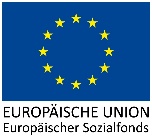 fit2work ÖffentlichkeitsarbeitDer klassische Medienmix aus TV-, Print- und Onlinewerbung wurde 2018 wieder durch „Out-of-Home-Werbung“ ergänzt. Dazu gehören z.B. die Bespielung von Info-Screens in Bussen, der U-Bahn etc. sowie das Wartezimmer-TV bei Ärztinnen und Ärzten.2018 wurde zum dritten Mal die Öffentlichkeitsarbeits-Kampagne einer Evaluierung unterzogen, die erfreulicherweise zeigte, dass die Wiedererkennung und die Sympathiewerte für fit2work seit 2016 wieder gestiegen sind.Fokus Wirtschaft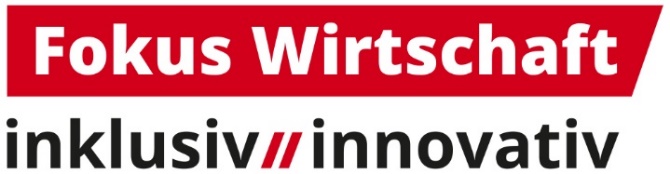 FOKUS WIRTSCHAFT: inklusiv//innovativ ist das kompakte Veranstaltungsformat für Unternehmen, das seit 2016 vom Sozialministeriumservice in Kooperation mit der WKÖ angeboten wird.In nur vier Stunden bekommen die Teilnehmerinnen und Teilnehmer nicht nur alle Informationen über die Fördermöglichkeiten und kostenlosen Unterstützungsleistungen im jeweiligen Bundesland, sondern können auch alle relevanten Institutionen kennenlernen und wichtige Kontakte für eine weitere Zusammenarbeit knüpfen.2018 wurden Veranstaltungen in Dornbirn, Innsbruck und am Flughafen Wien durchgeführt.An den Seminaren nahmen 330 Personen teil; 105 Teilnehmerinnen und Teilnehmer besuchten auch die erstmals angebotenen Workshops zu den Themen Hörbehinderung und Mobilitätseinschränkung in Innsbruck sowie zu Psychischen Erkrankungen und Sehbehinderung/Blindheit am Flughafen Wien.Beim Event am Flughafen Wien konnten wir auch die damalige Bundesministerin  Mag.a
Hartinger-Klein unter den zahlreichen Gästen begrüßen.Auch 2019 wird das Sozialministeriumservice Veranstaltungen für Unternehmen anbieten. Die aktuellen Termine erfahren Sie auf der Webseite des Sozialministeriumservice sowie unter https://www.fokus-wirtschaft.at/Fokus Wirtschaft Dornbirn, 18.4.2018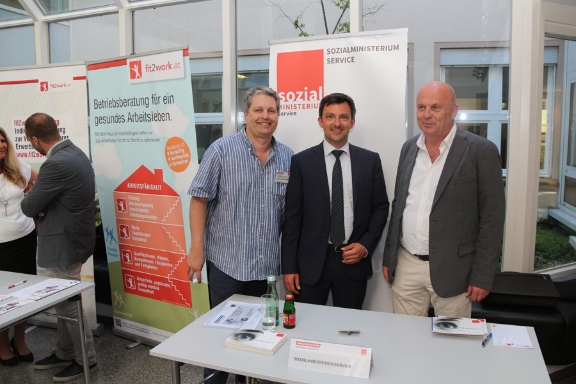 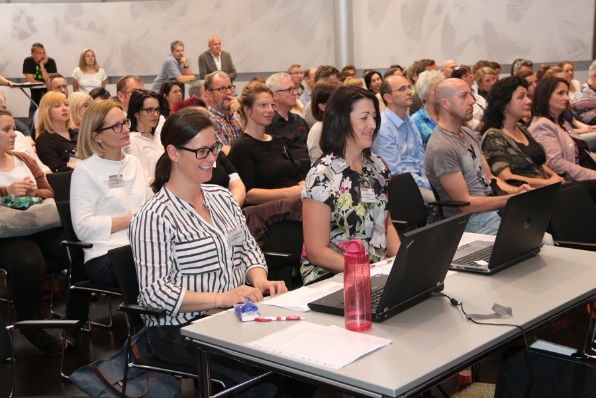 Fokus Wirtschaft Innsbruck, 14.6.2018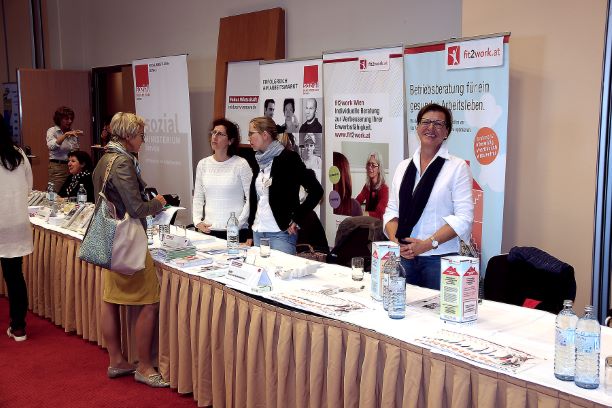 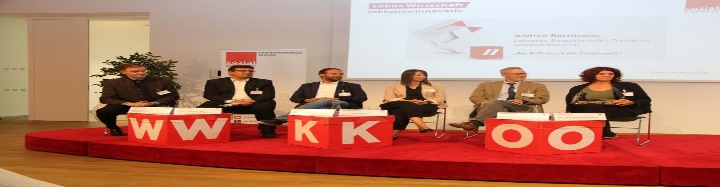 Fokus Wirtschaft Flughafen Wien,27.9.2018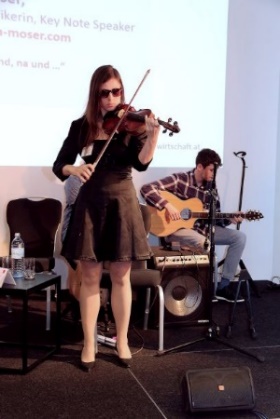 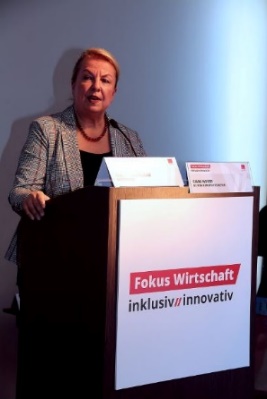 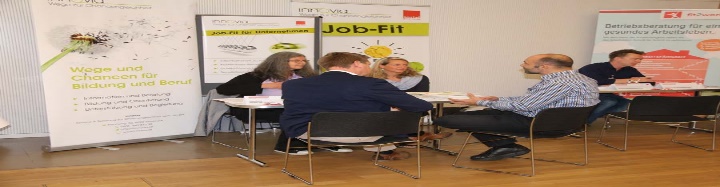 Gleichstellung & BarrierefreiheitIm Bereich des Behindertengleichstellungsgesetzes ist das Sozialministeriumservice für die Durchführung von Schlichtungsverfahren zuständig.BehindertengleichstellungDas Behindertengleichstellungspaket verankert den Diskriminierungsschutz für Menschen mit Behinderungen. Das Bundes-Behindertengleichstellungsgesetz bietet Schutz vor Diskriminierungen im täglichen Leben, das Behinderteneinstellungsgesetz regelt das Diskriminierungsverbot in der Arbeitswelt.Bei einer vorliegenden Diskriminierung wegen einer Behinderung kann bei den Landesstellen des Sozialministeriumservice eine Schlichtung beantragt werden.Das Schlichtungsverfahren ist kostenfrei und formlos, die Vertretung durch einen Anwalt ist nicht erforderlich. Es kann eine Vertrauensperson oder der Behindertenanwalt des Bundes zum Schlichtungsgespräch hinzugezogen und auch kostenfreie Mediation in Anspruch genommen werden.Das Schlichtungsgespräch findet unter der Leitung ausgebildeter Schlichtungsreferenten und Schlichtungsreferentinnen des Sozialministeriumservice statt; sie sind Mitarbeiter und Mitarbeiterinnen des Sozialministeriumservice und haben die Aufgabe, eine Gesprächsbereitschaft zwischen den Parteien zu ermöglichen.Erst wenn keine gütliche Lösung möglich ist, steht dem Schlichtungswerber oder der Schlichtungswerberin der Weg zu Gericht offen.37% der 2018 abgeschlossenen Schlichtungen endeten mit einer Einigung, in 14% der Fälle wurde der Antrag zurückgezogen. Bei 49% konnte im Rahmen der Schlichtung keine Einigung erzielt werden.Gleichstellung und Barrierefreiheit - ZahlenteilTabelle 14 Schlichtungsverfahren 2018Quelle SozialministeriumserviceTabelle 15 Ausgang der abgeschlossenen Schlichtungsverfahren 2018Quelle SozialministeriumserviceAbbildung 2: Schlichtungsverfahren 2018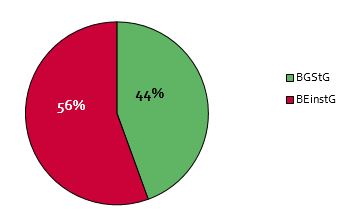 Quelle: SozialministeriumserviceAbbildung 3: abgeschlossene Schlichtungsverfahren 2018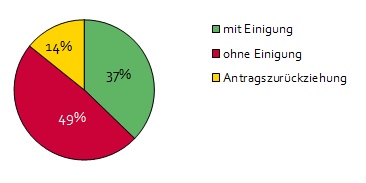 Quelle: SozialministeriumservicePflegeunterstützungenIm Bereich der Pflegeunterstützungen ist das Sozialministeriumservice für die Unterstützung Pflegender Angehöriger, die 24-Stunden-Betreuung und das Pflegekarenzgeld zuständig.Unterstützung für pflegende AngehörigeDamit sich pflegende Angehörige durch eine professionelle oder private Ersatzpflege vertreten lassen können, kann finanzielle Unterstützung gewährt werden.Tabelle 16 Pflegende AngehörigeQuelle Sozialministerium/Sozialministeriumservice24-Stunden-BetreuungPersonen, die zuhause gepflegt werden, können unabhängig von ihrem Vermögen eine finanzielle Unterstützung in Form eines Zuschusses zur 24-Stunden-Betreuung erhalten. Die Betreuung muss gemäß den Bestimmungen des Hausbetreuungsgesetzes erfolgen.Die Förderung kann monatlich bis zu EUR 1.100,- bei unselbständigen Arbeitsverhältnissen oder bis zu EUR 550,- bei Werkverträgen von selbständigen Betreuungskräften betragen.Tabelle 17 24-Stunden-BetreuungQuelle Sozialministeriumservice/SozialministeriumPflegekarenzgeldManchmal muss eine Pflegesituation neu organisiert werden – wenn zum Beispiel plötzlicher Pflegebedarf von nahen Angehörigen auftritt oder eine pflegende Person entlastet werden soll. Dann kann mit dem Arbeitgeber oder der Arbeitgeberin eine Pflegekarenz oder eine Pflegeteilzeit für eine Dauer von 1 bis 3 Monaten vereinbart werden.Zur Sterbebegleitung naher Angehöriger oder zur Begleitung von schwerst erkrankten Kindern kann die sogenannte Familienhospizkarenz in Anspruch genommen werden.Tabelle 18 Pflegekarenzgeld*) in EuroQuelle Sozialministeriumservice/SozialministeriumRenten & EntschädigungenIst eine Person von einem Schaden betroffen, der durch Maßnahmen des Staates oder in einem Bereich entstanden ist, in dem der Staat eine besondere Verantwortung wahrnehmen muss, können Opfer und deren Hinterbliebene um finanzielle Entschädigung ansuchen. Die Sozialentschädigung sieht ein umfangreiches Leistungsangebot vor.KriegsopferversorgungDas Kriegsopferversorgungsgesetz (KOVG) regelt die Ansprüche von Soldaten und Hinterbliebenen von Soldaten, die im ersten oder zweiten Weltkrieg durch Verrichtung ihrer Dienste eine Gesundheitsbeschädigung erlitten haben.Tabelle 19 KriegsopferversorgungWien inkl. Auslandsrentenenbezieher-/bezieherinnen - Quelle SozialministeriumserviceWien inkl. Auslandsrentenenbezieher-/bezieherinnen - Quelle SozialministeriumserviceWien inkl. Auslandsrentenenbezieher-/bezieherinnen - Quelle SozialministeriumserviceWien inkl. Auslandsrentenenbezieher-/bezieherinnen - Quelle SozialministeriumKriegsgefangene und ZivilinternierteDas Kriegsgefangenenentschädigungsgesetz (KGEG) regelt die Ansprüche aller österreichischen Staatsbürgerinnen und Staatsbürger, die im Zusammenhang mit dem Weltkrieg mindestens 3 Monate in Kriegsgefangenschaft (interniert oder angehalten) waren.Ob Anspruch auf eine Entschädigung besteht, entscheidet der jeweilige Pensionsversicherungsträger oder der öffentliche Leistungsträger, der für den Ruhe- und Versorgungsgenuss zuständig ist. Gibt es keinen zuständigen Leistungsträger, entscheidet das Sozialministeriumservice.Tabelle 20 Kriegsgefangene und ZivilinternierteQuelle SozialministeriumserviceQuelle SozialministeriumVerbrechensopferDas Verbrechensopfergesetz regelt Ansprüche von Personen, die Opfer einer Straftat wurden. Anspruchsberechtigt sind Staatsbürgerinnen und Staatsbürger der EU und des EWR (Europäischer Wirtschaftsraum) sowiein Österreich geschädigte Personen mit rechtmäßigem Aufenthalt,wenn sie eine Körperverletzung oder Gesundheitsschädigung erlitten haben, durch eine Straftat, die mit mehr als 6 Monaten Freiheitsstrafe bedroht ist. Auch Hinterbliebene haben Ansprüche, wenn die Tat den Tod des Opfers verursacht hat. Der Antrag muss innerhalb von zwei Jahren nach der Tat eingebracht werden.Tabelle 21 Verbrechensopfer – Personen & AnträgeWien inkl. Auslandsrentenenbezieher-/bezieherinnen  -Quelle SozialministeriumserviceTabelle 22 Verbrechensopfer – PsychotherapieWien inkl. Auslandsrentenenbezieher-/bezieherinnen - Quelle SozialministeriumserviceTabelle 23 Verbrechensopfer – AufwandQuelle SozialministeriumHeimopferrentenWer in der Zeit nach dem 9. Mai 1945 bis 31. Dezember 1999 in Kinder- und Jugendheimen, als Kind oder Jugendlicher in Krankenanstalten der Gebietskörperschaften, Gemeindeverbänden, der Kirchen oder in entsprechenden privaten Einrichtungen, sofern diese für einen Jugendwohlfahrtsträger tätig wurden, oder in Pflegefamilien Opfer von Gewalt wurde, und dafür vom Träger der Einrichtung eine pauschalierte Entschädigungsleistung erhalten hat, erhält ab Erreichen des Regelpensionsalters bzw. ab Pensionsantritt auf Antrag eine monatliche Rentenzahlung nach dem Heimopferrentengesetz.Das Sozialministeriumservice ist für Personen zuständig, die keine Alterspension oder keinen Ruhegenuss von einer anderen Stelle erhalten.Die Rente betrug 2018 monatlich 306,60 € und wird jährlich angepasst.Tabelle 24 HeimopferrentenWien inkl. Auslandsrentenenbezieher-/bezieherinnen - Quelle SozialministeriumserviceImpfgeschädigteAnspruch auf Entschädigung haben alle Personen (auch nicht österreichische Staatsbürgerinnen und Staatsbürger), die durch▪	die bis 1980 vorgeschriebene Pockenschutzimpfung,▪	eine im jeweiligen Mutter-Kind-Pass genannte Impfung oder ▪	eine mit Verordnung des Gesundheitsministeriums empfohlene Impfungeine Gesundheitsschädigung erlitten haben.Tabelle 25 Impfgeschädigte Stand 1.1.2019Quelle Sozialministeriumservice/SozialministeriumOpferfürsorgeFür Opfer der politischen Verfolgung (Widerstandskämpfer und Widerstandskämpferinnen) gilt das Opferfürsorgegesetz (OFG). Anspruch auf eine Leistung nach dem OFG haben Personen, die vom 6. März 1933 bis zum 9. Mai 1945 als Opfer politischer Verfolgung einen bleibenden, schweren Gesundheitsschaden erlitten haben sowie deren Hinterbliebene.Eine Grundvoraussetzung für den Bezug einer Opferrente (Unterhaltsrente) ist eine Amtsbescheinigung. Diese wird bei verfolgungsbedingter Gesundheitsschädigung, mindestens einem Jahr Haft beziehungsweise Freiheitsbeschränkung oder mindestens sechs Monaten KZ-Haft ausgestellt. Wenn das Opfer aufgrund der Verfolgung gestorben ist, ist die Amtsbescheinigung auch für Hinterbliebene vorgesehen.Tabelle 26 Opferfürsorge – Bezieher/Bezieherinnen Stand 1.1.2019Wien inkl. Auslandsrentenenbezieher-/bezieherinnen - Quelle SozialministeriumserviceGesamtaufwand 2018 in Mio Euro 10.959 (Quelle: Sozialministerium)ConterganhilfeleistungDas Conterganhilfeleistungsgesetz regelt Ansprüche von Personen, die aufgrund einer Contergan-Schädigung eine einmalige finanzielle Leistung durch das Bundesministerium für Gesundheit erhalten haben und keinen Anspruch auf Leistungen nach dem deutschen Conterganstiftungsgesetz haben.2018 gab es österreichweit 21 Rentenbezieherinnen und -bezieher. Der Aufwand betrug 131.606 Euro. (Quelle Sozialministerium/Sozialministeriumservice)Gesellschaftliche InklusionIm Rahmen der gesellschaftlichen Inklusion stellt das Sozialministeriumservice Behindertenpässe und Parkausweise aus, ist für die Vergabe der Gratis-Autobahnvignette zuständig und gewährt Zuschüsse aus dem Unterstützungsfonds für Menschen mit BehinderungBehindertenpassDer Behindertenpass ist ein amtlicher Lichtbildausweis, der von einigen Steuern und Gebühren befreit. Er kann beim Sozialministeriumservice beantragt werden.Bei Anträgen, welche nach dem 1. September 2016 eingelangt sind, erfolgt die Ausgabe im Scheckkartenformat.Anspruch auf einen Behindertenpass haben Personen mit einem Grad der Behinderung (GdB) oder einer Minderung der Erwerbsfähigkeit (MdE) von mindestens 50 %, die in Österreich ihren Wohnsitz oder gewöhnlichen Aufenthalt haben.Die Vorderseite der Scheckkarte enthält u.a. die persönlichen Daten des Inhabers bzw. der Inhaberin, das Datum der Ausstellung sowie den Grad der Behinderung.Auf der Rückseite der Scheckkarte werden vorliegende Zusatzeintragungen größtenteils in Form von Piktogrammen vorgenommen.Tabelle 27 neu ausgestellte Behindertenpässe im Jahr 2018Quelle SozialministeriumserviceParkausweisBei Besitz eines Behindertenpasses mit der Zusatzeintragung "Unzumutbarkeit der Benützung öffentlicher Verkehrsmittel wegen dauerhafter Mobilitätseinschränkung aufgrund einer Behinderung“ kann beim Sozialministeriumservice auch die Ausstellung eines Ausweises gemäß § 29 b Straßenverkehrsordnung (StVO), kurz Parkausweis, gebührenfrei beantragt werden.Tabelle 28 neu ausgestellte Parkausweise im Jahr 2018Quelle SozialministeriumserviceAutobahnvignetteDie Gratis-Autobahnvignette bekommen Personen mit Behindertenpass und der Zusatzeintragung "Unzumutbarkeit der Benützung öffentlicher Verkehrsmittel wegen dauerhafter Mobilitätseinschränkung aufgrund einer Behinderung". Das Kraftfahrzeug muss auf die behinderte Person zugelassen sein.2018 bestand erstmals die Möglichkeit, die herkömmliche Klebevignette oder alternativ dazu eine Rubbelkarte für die Digitale Vignette zu beantragen.Tabelle 29 ausgegebene Vignetten 2018Quelle SozialministeriumserviceUnterstützungsfonds für Menschen mit BehinderungMenschen mit Behinderung, die durch ein Ereignis bzw. ein Vorhaben, das mit ihrer Behinderung in Zusammenhang steht, in eine soziale Notlage geraten sind, können eine Leistung aus dem „Unterstützungsfonds für Menschen mit Behinderung" erhalten. Voraussetzung dafür ist, dass eine rasche Hilfestellung die Notlage mildern oder beseitigen kann.2018 wurden wie im Vorjahr die meisten Anträge in den Bereichen Adaptierung von Wohnmöglichkeiten und Mobilität gestellt.Tabelle 30 Unterstützungsfonds (UF) 2018Quelle SozialministeriumSachverständigendiensteDer ärztliche Dienst des Sozialministeriumservice erstellt medizinische Sachverständigengutachten sowohl für die eigenen Fachbereiche als auch für das Finanzamt im Rahmen der Begutachtung für die erhöhte Familienbeihilfe nach dem Familienlastenausgleichsgesetz.Die meisten Gutachten wurden in Wien erstellt.Bei den Fachbereichen ist nach wie vor der Bereich des Bundesbehindertengesetzes führend, gefolgt vom Familienlastenausgleichsgesetz und dem Behinderteneinstellungsgesetz.Tabelle 31 Sachverständigengutachten 2018 nach LandesstellenQuelle SozialministeriumserviceAbbildung 4: Verteilung der Sachverständigengutachten auf Landesstellen 2018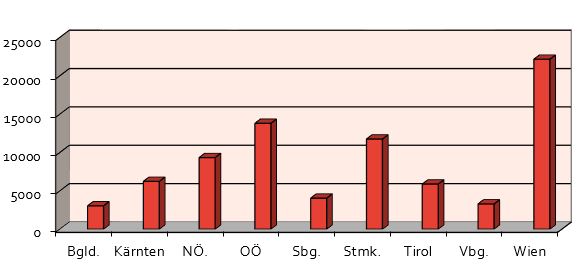 Quelle: SozialministeriumserviceTabelle 32 Sachverständigengutachten 2018 nach FachbereichenQuelle SozialministeriumserviceAbbildung 5: Verteilung der Sachverständigengutachten auf Fachbereiche 2018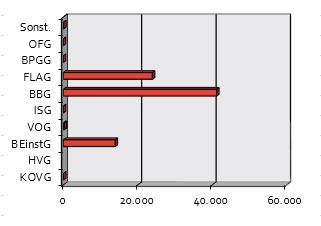 Quelle: SozialministeriumserviceOrganigramm – Stand Juli 2019Bundesministerium für Arbeit, Soziales, Gesundheit und KonsumentenschutzDr.in Brigitte ZarflSektion IDr.in Brigitte ZarflSektion IVMag. Manfred PallingerSektion VIMag. Roland SauerBundesamt für Soziales und Behindertenwesen SozialministeriumserviceDr. Günther SchusterSupportbereichHarald GruberStabsabteilungAlfred WeberLandesstelle BurgenlandMag. Nikolaus WachterLandesstelle KärntenMag.a Ilse HarrichLandesstelle NiederösterreichMag. Manfred RötzerLandesstelle OberösterreichMag.a Brigitte DeuLandesstelle SteiermarkDr. Diethart SchliberLandesstelle SalzburgJohanna Sombekke, DSALandesstelle TirolMag.a Angelika Alp-HoskowetzLandesstelle VorarlbergMMag. Dr. Martin StaudingerLandesstelle WienDr.in Andrea SchmonLeitbild SozialministeriumserviceVon der Integration zu Gleichstellung und InklusionWir sindWir sind das Service des Sozialministeriums mit 9 Landesstellen.Wir sind in der Bundesverwaltung zentrale Anlaufstelle für Menschen mit Behinderung, deren Angehörige und Unternehmen.Unsere ZielgruppenWir arbeiten für viele und mit vielen verschiedene/n PersonengruppenMenschen mit Behinderung, unabhängig von Form und Umfang ihrer Behinderung Ausgrenzungsgefährdete JugendlicheMenschen mit gesundheitlichen Problemen am ArbeitsmarktOpfer des Kampfes gegen Nationalsozialismus, von Krieg und Verbrechen und Opfer von ImpfschädenPflegebedürftige Menschen sowie auchAngehörige dieser Personengruppen undUnternehmenUnsere ArbeitWir informieren, beraten, unterstützen und erbringen Leistungen zur:PräventionIntegrationRehabilitationGleichstellung BarrierefreiheitEntschädigung und VersorgungUnsere WerteBarrierefreiheit, Gender Mainstreaming und Diversity Management sind Grundlagen unseres Handelns.Wir legen großen Wert auf respektvolles und professionelles Verhalten in unserer inhaltlichen Arbeit und im Umgang miteinander und halten uns an gesetzte Standards. Unsere Führungskräfte üben ihre Leitungsfunktion auf der Basis unseres gemeinsam definierten Leiter- und Leiterinnenprofiles aus. Wir sichern die Qualität unserer Leistungen durch kontinuierliche Aus- und Weiterbildung aller Mitarbeiter und Mitarbeiterinnen und laufende Verbesserung der technischen Ausstattung sowie der Organisationsabläufe und sichern unser Wissen.Wir begegnen den sich ständig ändernden gesellschaftlichen Herausforderungen offen und aktiv.TabellenverzeichnisTabelle 1 Begünstigte Behinderte zum 31.12.2018	5Tabelle 2 erwerbstätige begünstigte Behinderte zum 31.12.2018	6Tabelle 3 nicht erwerbstätige begünstigte Behinderte zum 31.12.2018	6Tabelle 4 Anträge auf Zustimmung bzw. nachträgliche Zustimmung zur Kündigung 2018	7Tabelle 5 Einstellungspflichtige Dienstgeber und Dienstgeberinnen (DG)	7Tabelle 6 bewilligte Individualförderungen 2018	8Tabelle 7 Netzwerk Berufliche Assistenz 2018	9Tabelle 8 AusBildung bis 18 – Serviceline 2018	13Tabelle 9 fit2work Fallzahlen 1.1.2018-31.12.2018	14Tabelle 10 fit2work Fallzahlen 2018 bundesweit	16Tabelle 11 Zugang zu fit2work 2018	16Tabelle 12 fit2work - Altersstruktur 2018	17Tabelle 13 fit2work – Erkrankungen und Diagnosen 2018	17Tabelle 14 Schlichtungsverfahren 2018	21Tabelle 15 Ausgang der abgeschlossenen Schlichtungsverfahren 2018	21Tabelle 16 Pflegende Angehörige	23Tabelle 17 24-Stunden-Betreuung	24Tabelle 18 Pflegekarenzgeld	24Tabelle 19 Kriegsopferversorgung	25Tabelle 20 Kriegsgefangene und Zivilinternierte	26Tabelle 21 Verbrechensopfer – Personen & Anträge	27Tabelle 22 Verbrechensopfer – Psychotherapie	28Tabelle 23 Verbrechensopfer – Aufwand	28Tabelle 24 Heimopferrenten	29Tabelle 25 Impfgeschädigte Stand 1.1.2019	29Tabelle 26 Opferfürsorge – Bezieher/Bezieherinnen Stand 1.1.2019	30Tabelle 27 neu ausgestellte Behindertenpässe im Jahr 2018	31Tabelle 28 neu ausgestellte Parkausweise im Jahr 2018	32Tabelle 29 ausgegebene Vignetten 2018	32Tabelle 30 Unterstützungsfonds (UF) 2018	33Tabelle 31 Sachverständigengutachten 2018 nach Landesstellen	34Tabelle 32 Sachverständigengutachten 2018 nach Fachbereichen	35AbbildungsverzeichnisAbbildung 1: Netzwerkstruktur AusBildung bis 18	12Abbildung 2: Schlichtungsverfahren 2018	21Abbildung 3: abgeschlossene Schlichtungsverfahren 2018	22Abbildung 4: Verteilung der Sachverständigengutachten auf Landesstellen 2018	34Abbildung 5: Verteilung der Sachverständigengutachten auf Fachbereiche 2018	35ImpressumMedieninhaber und Herausgeber: 
Sozialministeriumservice 
Babenbergerstraße 5, 1010 WienVerlags- und Herstellungsort: WienAutorinnen und Autoren: Peter WeinerTitelbild: © Sozialministeriumservice, Martin SeidlWien, 2019Alle Rechte vorbehalten: 
Jede kommerzielle Verwertung (auch auszugsweise) ist ohne schriftliche Zustimmung des Medieninhabers unzulässig. Dies gilt insbesondere für jede Art der Vervielfältigung, der Übersetzung, der Mikroverfilmung, der Wiedergabe in Fernsehen und Hörfunk, sowie für die Verbreitung und Einspeicherung in elektronische Medien wie z.B. Internet oder CD-Rom. Im Falle von Zitierungen im Zuge von wissenschaftlichen Arbeiten sind als Quellenangabe „Sozialministeriumservice“ sowie der Titel der Publikation und das Erscheinungsjahr anzugeben.Es wird darauf verwiesen, dass alle Angaben in dieser Publikation trotz sorgfältiger Bearbeitung ohne Gewähr erfolgen und eine Haftung des Sozialministeriumservice und der Autorin/des Autors ausgeschlossen ist. Rechtausführungen stellen die unverbindliche Meinung der Autorin/des Autors dar und können der Rechtsprechung der unabhängigen Gerichte keinesfalls vorgreifen. Sozialministeriumservice Babenbergerstraße 5, 1010 Wien05 99 88sozialministeriumservice.atBegünstigte Behinderte zum 31.12.2018Bgld.Ktn.NÖ.OÖSbgStmk.TirolVbg.WienGesamtmännlich2.0096.22111.84712.4052.87811.3985.0013.140823863.137weiblich1.5955.0359.0497.7912.1668.8543.5842.0457.48547.604Gesamt3.60411.25620.89620.1965.04420.2528.5855.18515.723110.741erwerbstätige begünstigte Behinderte zum 31.12.2018Bgld.Ktn.NÖ.OÖSbgStmk.TirolVbg.WienGesamtmännlich1.1852.9477.0427.8151.8476.3952.9621.6594.47136.323weiblich8902.2675.2334.7321.2784.6522.0879623.95826.059Gesamt2.0755.21412.27512.5473.12511.0475.0492.6218.42962.382nicht erwerbstätige begünstigte Behinderte zum 31.12.2018Bgld.Ktn.NÖ.OÖSbgStmk.TirolVbg.WienGesamtmännlich8243.2744.8054.5901.0315.0032.0391.4813.76726.814weiblich7052.7683.8163.0598884.2021.4971.0833.52721.545Gesamt1.5296.0428.6217.6491.9199.2053.5362.5647.29448.359Bgld.Ktn.NÖ.OÖSbgStmk.TirolVbg.WienGesamtZustimmung0631414241246Abweisung01642203321einvernehmliche Lösung49304545014352211Gesamt4163963756161067278Einstellungspflichtige DGerfülltnicht erfüllt.GesamtBeschäftigungspflicht4.25215.74820.000Anteil in %21,26%78,74%100%Bgld.Ktn.NÖ.OÖSbgStmk.TirolVbg.WienGesamtArbeit und Ausbildung44415532146225113496861.643Lohnförderungen2526731.2896245291.0498337747076.720Mobilität3185791.9992.0674951.2921.0283661.1159.259Förderung Selbstständige341218615531884Gesamt5761.3003.4553.0301.0672.5811.9791.1922.52617.706NEBA Projekte 2018Anzahl der ProjekteTeilnahmenAusgaben in EURJugendcoaching3555.505€ 40.675.591Produktionsschule544.769€  41.983.127Berufsausbildungsassistenz219.479€ 20.369.959Arbeitsassistenz4615.476€ 28.597.802Jobcoaching221.571€ 5.323.958Gesamt17886.800€ 136.950.438AusBildung bis 18Serviceline 2018Bgld.Ktn.NÖ.OÖSbgStmk.TirolVbg.WienBundesKOSTGesamtE-Mail4443123131145478828296900Telefon94943232358654311263636562.242Gesamt1381374462361176881591519181523.142PersonenberatungBgld.Ktn.NÖ.OÖSbgStmk.TirolVbg.WienGesamtBasisinformationen7141.6862.9742.2251.2973.9771.7459076.48122.006Erstberatungen6621.4522.1001.8141.0543.2761.2088074.23716.610Case Managements4009171.4131.0586562.3107515543.04711.106BasisinformationenBasisinformationenErstberatungenErstberatungenCase Managements und IntensivberatungenCase Managements und IntensivberatungenAnzahl%Anzahl%Anzahl%Frauen12.33756,19.46557,04.60158,3Männer9.28742,27.14543,03.28841,7Betriebe3821,7--------------------------Gesamt22.00610016.6101007.889100

Zugang zu fit2workErstberatungenErstberatungenCase Managements und IntensivberatungenCase Managements und Intensivberatungen

Zugang zu fit2workAnzahl%Anzahl%AMS5.57433,64.26036,4Selbstmeldungen3.87923,42.72823,3Sonstige Einrichtungen3.74822,62.65422,6Krankenkasse3.00018,12.07617,7Anonyme Fälle4092,5------------

AlterErstberatungenErstberatungenCase Managements und IntensivberatungenCase Managements und Intensivberatungen

AlterAnzahl%Anzahl%0-18 Jahre310,2120,219-29 Jahre1.5039,37479,530-39 Jahre2.83517,51.46218,540-49 Jahre4.79129,62.42330,750-59 Jahre6.69041.33.12739,660 Jahre und älter3512,21181,5FrauenMännerGesamt%Psychiatrische/Psychische 
Erkrankungen3.5902.1565.74636,9Krankheiten des Bewegungs- und Stützapparates, Skeletts, Muskeln2.9062.0934.99932,1Herz-Kreislauferkrankungen6196221.2418,0Krankheiten des Nervensystems1911293202,1Krebs186712571,7Sonstiges1.7391.2522.99119,2ZentraleBgld.Ktn.NÖ.OÖSbgStmk.TirolVbg.WienGesamtBGStG83107236617448132BEinstG02016122639187165Gesamt95102335712555132297abgeschlossenGesamtmit Einigung115ohne Einigung150Antragszurückziehung44Summe309Bgld.Ktn.NÖ.OÖSbgStmk.TirolVbg.WienGesamtGewährungen3119461.2053.7096023.7781.39947191513.336Aufwand in Mio Euro0,260,921,013,280,553,241,40,451,0112,12Bgld.Ktn.NÖ.OÖSbgStmk.TirolVbg.WienGesamtGewährungen8999606331.8975732.2936717981.0079.731Aufwand in Mio Euro9,5310,297,3125,186,4230,417,389,5115,36121,39Bgld.Ktn.NÖ.OÖSbgStmk.TirolVbg.WienGesamtGewährungen1322026914551445272341044732.962Aufwand *) 360.282677.4512.306.0131.234.271524.7751.632.396730.876367.4321.700.2369.553.733BeschädigteBgld.Ktn.NÖ.OÖSbgStmk.TirolVbg.WienGesamtweiblich8154417760111152225männlich83166461301105386143853932.123Summe91181505318112446154964452.348HinterbliebeneBgld.Ktn.NÖ.OÖSbgStmk.TirolVbg.WienGesamtweiblich3205831.2801.2133901.3346062241.1717.121männlich1518444585013930232Summe3356011.3241.2583981.3846192331.2017.353Kriegsopfer gesamtBgld.Ktn.NÖ.OÖSbgStmk.TirolVbg.WienGesamtweiblich3285981.3241.2303971.3946172351.2237.346männlich98184505346113436156844232.355Summe4267821.8291.5765101.8307733291.6469.701Bgld.Ktn.NÖ.OÖSbgStmk.TirolVbg.WienGesamtAufwand in Mio Euro3,1945,04511,4339,0012,51912,5364,6002,0078,26858,603Sozialministeriumserviceweiblich238männlich454Summe692Aufwand in Euro193.883Bgld.Ktn.NÖ.OÖSbgStmk.TirolVbg.WienGesamtPersonen17481151251107312241338989Erstanträge (Personen)632797058514628211581Erstbemessungen (Leistungen)1563155119967688503761.038Neubemessungen (Leistungen)168319519017921331504591.524Psychotherapie AnträgeBgld.Ktn.NÖ.OÖSbgStmk.TirolVbg.WienGesamtErstbemessungen5205843331436985303Neubemessungen1060167891607300383921.223Summe158022513219321336474771.526Bgld.Ktn.NÖ.OÖSbgStmk.TirolVbg.WienGesamtAufwand in Mio Euro0,0930,3420,3990,7950,3680,4210,4800,2821,5484,728Bezieher/BezieherinnenBgld.Ktn.NÖ.OÖSbgStmk.TirolVbg.WienGesamtweiblich3421361024078149männlich452315119147154243Gesamt7944191719387232392Aufwand in Euro24.23044.624177.21082.94390.96487.505156.28029.5661.038.5751.731.896Impfgeschädigte Impfgeschädigte Beschädigtenrenten89Pflegezulagen51Aufwand in Mio Euro4,289Bgld.Ktn.NÖ.OÖSbgStmk.TirolVbg.WienGesamtOpfer450421841532356917Hinterbliebene27139323172672174445Summe31643533911411045301.362Bgld.Ktn.NÖ.OÖSbgStmk.TirolVbg.WienGesamt1.8554.1668.9218.4082.7407.4453.7152.2306.95546.435Bgld.Ktn.NÖ.OÖSbgStmk.TirolVbg.WienGesamt8541.7144.0483.6731.1252.7471.6098852.63219.187Bgld.Ktn.NÖ.OÖSbgStmk.TirolVbg.WienAuslandGesamtKlebevignette2.2935.41214.19613.6392.8719.0754.6572.8165.7561360.728Digitalvignette7131.4214.2524.1189622.9491.6747521.881318.725Summe3.0066.83318.44817.7573.83312.0246.3313.5687.6371679.453genehmigte AnträgeAusgaben in Euro1.2732.613.434Bgld.Ktn.NÖ.OÖSbgStmk.TirolVbg.WienGesamt3.0506.2379.33713.8074.04711.7545.8893.29622.16379.570FachbereichSummeKriegsopferversorgungsgesetz (KOVG)62Behinderteneinstellungsgesetz (BEinstG)13.959Verbrechensopfergesetz (VOG)249Impfschadengesetz (ImpschG)14Bundesbehindertengesetz (BBG)41.214Familienlastenausgleichsgesetz (FLAG)23.955Bundespflegegeldgesetz (BPGG)4Opferfürsorgegesetz (OFG)16Sonstige91Gesamt79.570